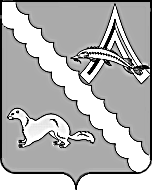 АДМИНИСТРАЦИЯ АЛЕКСАНДРОВСКОГО РАЙОНАТОМСКОЙ ОБЛАСТИПОСТАНОВЛЕНИЕВ целях организации и обеспечения отдыха, оздоровления и занятости детей Александровского района, организации досуга несовершеннолетних и привлечения их к труду в каникулярное время, предупреждения подростковой преступности, руководствуясь постановлением Администрации Томской области от 27.02.2014г №53а «Об организации и обеспечении отдыха, оздоровления и занятости детей Томской области», постановлением Администрации Томской области от 26.01.2017 г. № 19а «Об утверждении Порядка предоставления из областного бюджета субсидий бюджетам муниципальных образований Томской области на обеспечение организации отдыха детей в каникулярное время и их расходования», постановлением Администрации Александровского района Томской области №1734 от 29.12.2017 «О назначении уполномоченного органа по организации отдыха, оздоровления и занятости детей и подростков Александровского района»,  ПОСТАНОВЛЯЮ:Приложение № 1 к постановлению Администрации Александровского района Томской области от 05.03.2018 № 246 «Об утверждении состава межведомственной комиссии по организации отдыха, оздоровления и занятости детей Александровского района» изложить в новой редакции согласно приложению.Настоящее постановление вступает в силу с даты его официального опубликования (обнародования).Контроль за исполнением настоящего постановления возложить на заместителя Главы Александровского района Каримову О.В.Рассылка: Администрация Александровского района (1 экз.); Финансовый отдел Администрации Александровского района(1 экз.); Муниципальное казенное учреждение Отдел образования Администрации Александровского района Томской области (1 экз.);Областное государственное учреждение «Социально-реабилитационный центр для несовершеннолетних Александровского района» (1 экз.);Областное государственное автономное учреждение здравоохранения «Александровская районная больница» (1 экз.);Отдел опеки и попечительства Администрации Александровского района(1 экз.);Муниципальному казенному учреждению Отделу культуры, спорта и молодежной политики(1 экз.);Администрации  Александровского сельского поселения(1 экз.); Областное государственное бюджетное профессиональное образовательное учреждение «Томский политехнический техникум» (1 экз.);Пожарно-спасательная часть № 7 с. Александровское(1 экз.);Областное государственное казенное учреждение «Центр занятости населения Александровского района» (1 экз.);Отдел Полиции № 12 (по обслуживанию Александровского района, дислокация с. Александровское) Межмуниципального отдела Министерства внутренних дел Российской Федерации «Стрежевской» (1 экз.);Государственная инспекция безопасности дорожного движения Межмуниципального Отделения  Министерства внутренних Дел Российской Федерации «Стрежевской» (1 экз.).Приложение к постановлению Администрации Александровского района Томской области  от 04.04.2019 №357Приложение 1к постановлению Администрации Александровского района Томской области от 05.03.2018 № 246 СоставМежведомственной комиссии по организации отдыха, оздоровления и занятости детей Александровского района04.04.2019                                                                                                                                                                          № 357                                                                 № 357с. Александровскоес. Александровскоес. АлександровскоеО внесении изменения в Постановление Администрации Александровского района Томской области от 05.03.2018 № 246 «Об утверждении состава межведомственной комиссии по организации отдыха, оздоровления и занятости детей Александровского района»О внесении изменения в Постановление Администрации Александровского района Томской области от 05.03.2018 № 246 «Об утверждении состава межведомственной комиссии по организации отдыха, оздоровления и занятости детей Александровского района»И.о. Главы Александровского района2-53-00Е.В. Зубкова	В.П. МумберКаримова Оксана Владимировна-заместитель Главы Александровского района,руководитель Межведомственной комиссии;Зубкова Елена ВикторовнаМатвеева Анна АндреевнаРуссо Ирина Владимировна-начальник муниципального казенного учреждения Отдела образования Администрации Александровского района Томской области,заместитель руководителя Межведомственной комиссии;муниципального казенного учреждения Отдел культуры, спорта и молодежной политики Администрации Александровского района  методист муниципального казенного учреждения Отдела образования Администрации Александровского района Томской области, секретарь Межведомственной комиссииГордецкая Елена Львовна-Главный врач Областного государственного автономного учреждения здравоохранения «Александровская районная больница» (по согласованию)Андреева Марина ВладимировнаЛейс Ольга НиколаевнаМамедова Ирина МихайловнаМиронова Марина Анатольевна-Секретарь комиссии по делам несовершеннолетних и защите их прав,и.о. начальника Отдела опеки и попечительства Администрации Александровского района,Председатель профсоюзной организации работников образования,член межведомственной комиссии; (по согласованию)директор Областного государственного казенного учреждения «Центр занятости населения Александровского района» (по согласованию)Новосельцева Надежда Анатольевна-директор ОГКУ «Центр социальной поддержки населения Александровского района», (по согласованию)